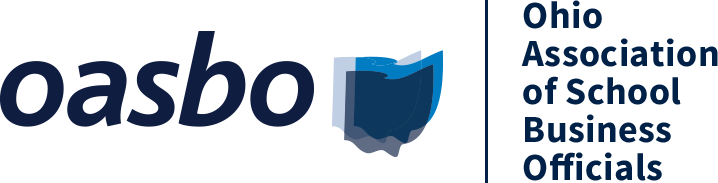 Southern Hills CommitteeMarch 12, 20199:00 a.m.South Central Ohio ESC Business Center BasementAgendaCall to OrderCPIM –First Session 9:00 am – 10:30 amBreak 10:30 – 10:45Second Session 10:45-12:15Lunch 12:15 (Karen Rolfe will be catering)Old BusinessNew BusinessOASBO Committee UpdatesAudit (Loretta Wirzfeld) –Professional Development (Jack Webb)-Licensure (Samantha Hamilton & Brandi Blackburn)-Legislative (George Grice)-Website (Becki Peden)-Education Finance (Tonya Cooper, Jack Webb & George Grice)-Discussion of May 8, 2019 meeting ideas – I have been approached by Share Ohio and Baird to present to our group…, Round Table forum, Five Year Forecast discussions, etc..  Does anyone have a topic??Open DiscussionAdjournOur meeting dates for this year are as follows:	*May 8, 2019 @ Pike County CTC